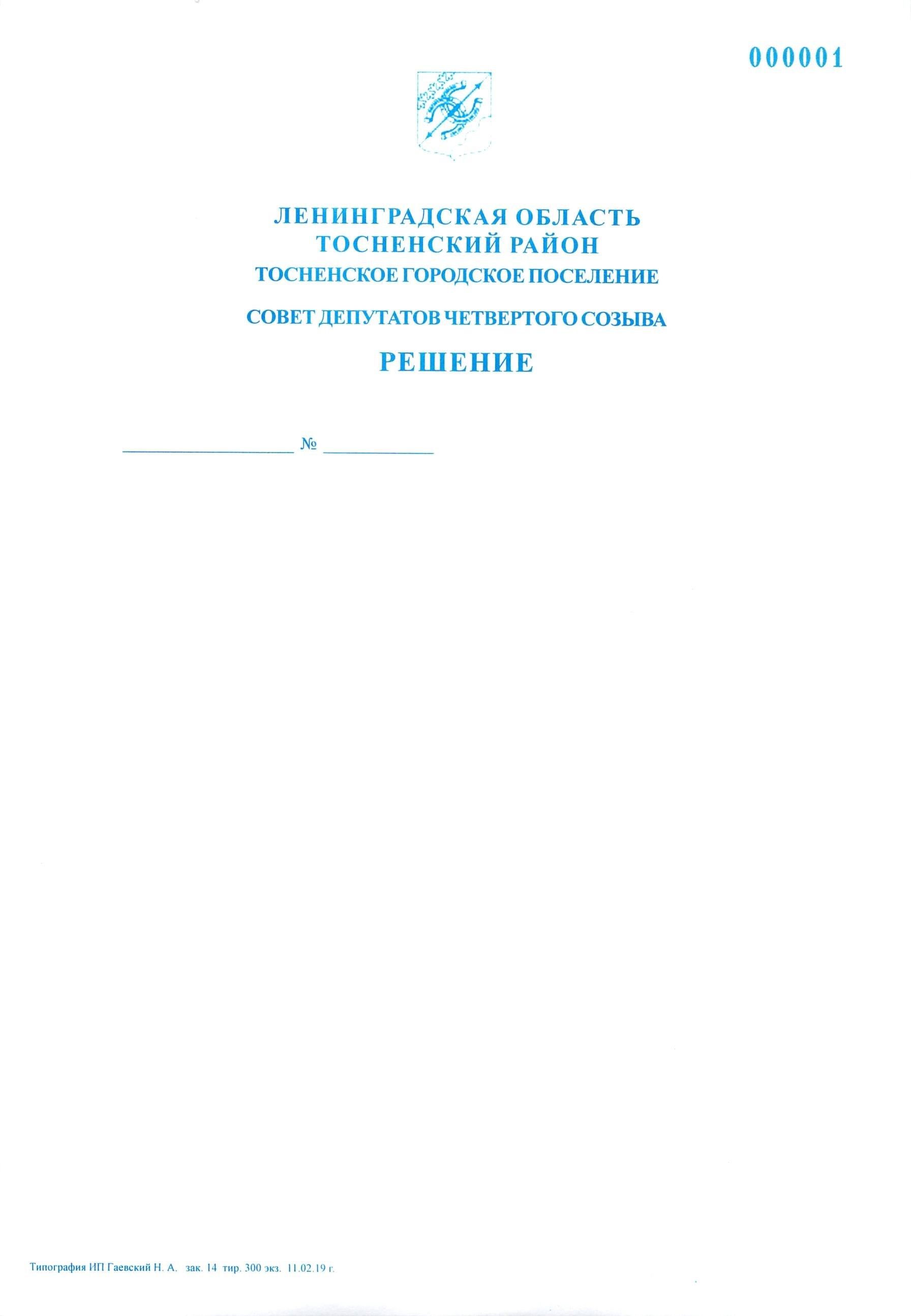 14.06.2019                                185О назначении выборов депутатов совета депутатов Тосненского городского поселения Тосненского района Ленинградской областичетвертого созываВ соответствии с п.6,7 ст. 10 Федерального закона от 12.06.2002 №67-ФЗ «Об основных гарантиях избирательных прав и права на участие в референдуме граждан Российской Федерации», ч.1,4,5 ст.6 областного закона Ленинградской области от 15.03.2012 № 20-оз «О муниципальных выборах в Ленинградской области» совет депутатов Тосненского городского поселения Тосненского района Ленинградской областиРЕШИЛ:Назначить выборы депутатов совета депутатов Тосненского городского поселения Тосненского района Ленинградской области четвертого созыва на 08 сентября 2019 года.Аппарату совета депутатов Тосненского городского поселения Тосненского района Ленинградской области обеспечить официальное опубликование настоящего решения не позднее чем через пять дней со дня его принятия.Главе Тосненского городского поселения Тосненского района Ленинградской области направить в Избирательную комиссию Ленинградской области копию решения совета депутатов Тосненского городского поселения Тосненского района Ленинградской области «О назначении выборов депутатов совета депутатов Тосненского городского поселения Тосненского района Ленинградской области четвертого созыва» в установленный законом срок.Глава Тосненского городского поселения              			       А.Л. КанцеревВоробьева Оксана Владимировна, 8(81361)3322918 га